PielikumsDobeles novada domes2021.gada 25.novembralēmumam Nr.294/16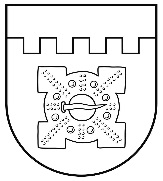 LATVIJAS REPUBLIKADOBELES NOVADA DOMEBrīvības iela 17, Dobele, Dobeles novads, LV-3701Tālr. 63707269, 63700137, 63720940, e-pasts dome@dobele.lvDobelēAPSTIPRINĀTSar Dobeles novada domes2021.gada 25.novembralēmumu Nr.294/16Ar grozījumiem:Dobeles novada domes 2022. gada 24. novembra lēmums Nr.551/20 “Par nolikuma ’’Grozījumi nolikumā ’’Dobeles novada bāriņtiesas nolikums”” apstiprināšanu”.DOBELES NOVADA BĀRIŅTIESAS NOLIKUMSIzdots saskaņā ar likuma “Par pašvaldībām” 21. panta pirmās daļas 8. punktu, 41. panta pirmās daļas 2. punktu, Valsts pārvaldes iekārtas likuma 73. panta pirmās daļas 1. punktu, Ministru kabineta 2006. gada 19. decembra noteikumu Nr.1037 “Bāriņtiesas darbības noteikumi” 2. un 3. punktuVispārīgie jautājumiDobeles novada bāriņtiesa (turpmāk – Bāriņtiesa) ir Dobeles novada domes (turpmāk – Dome) izveidota aizbildnības un aizgādnības iestāde, kura Dobeles novada administratīvajā teritorijā īsteno bērna vai aizgādnībā esošās personas tiesību un tiesisko interešu aizsardzību.Bāriņtiesa Dobeles novada teritoriālajās vienībās, kurās nav notāra, Civillikumā noteiktajos gadījumos sniedz palīdzību mantojuma lietu kārtošanā, gādā par mantojuma apsardzību, kā arī izdara apliecinājumus un pilda citus Bāriņtiesu likuma 61.pantā norādītos uzdevumus.Bāriņtiesas funkcijas, uzdevumi un kompetence ir noteikta Bāriņtiesu likumā, Civillikumā, Bērnu tiesību aizsardzības likumā un citos normatīvajos aktos.Bāriņtiesa ir pastarpinātās pārvaldes iestāde, kas ir pakļauta Dobeles novada pašvaldības (turpmāk – Pašvaldība) izpilddirektoram un atrodas Valsts bērnu tiesību aizsardzības inspekcijas funkcionālajā pārraudzībā Bāriņtiesu likumā noteiktajā apjomā.Bāriņtiesa ir patstāvīga sava darba organizēšanā, iekšējo normatīvo dokumentu izstrādē un tai piešķirto finanšu līdzekļu izlietošanā. Bāriņtiesa darbojas saskaņā ar Latvijas Republikā spēkā esošajiem normatīvajiem aktiem, Labklājības ministrijas un Valsts bērnu tiesību aizsardzības inspekcijas rīkojumiem, Domes lēmumiem, Pašvaldības izpilddirektora izdotajiem rīkojumiem un norādījumiem.Bāriņtiesa savas funkcijas un uzdevumus veic sadarbībā ar Pašvaldības administrāciju, Pašvaldības iestādēm un struktūrvienībām, citām valsts un pašvaldību institūcijām, juridiskām un fiziskām personām. Bāriņtiesa tiek finansēta no Pašvaldības budžeta līdzekļiem. Bāriņtiesas grāmatvedību centralizēti kārto Pašvaldības administrācijas Finanšu un grāmatvedības nodaļa.Bāriņtiesai ir savi zīmogi atbilstoši Bāriņtiesu likuma 6.panta pirmajā daļā noteiktajam, kā arī noteikta parauga veidlapa ar mazā Latvijas valsts ģerboņa attēlu.Bāriņtiesas juridiskā adrese: Brīvības iela 15, Dobele, Dobeles novads, LV-3701.Bāriņtiesu izveido, reorganizē un likvidē Dome.Bāriņtiesas struktūra un darba organizācija Bāriņtiesa darbojas saskaņā ar nolikumu, kuru apstiprina Dome.Bāriņtiesas darbu vada Bāriņtiesas priekšsēdētājs. Bāriņtiesas priekšsēdētāju un Bāriņtiesas priekšsēdētāja vietnieku pieņem darbā un atbrīvo no darba Pašvaldības izpilddirektors atbilstoši Domes pieņemtajam lēmumam. (Ar grozījumiem, kas izdarīti ar Dobeles novada domes 24.11.2022. lēmumu)Bāriņtiesas priekšsēdētājs un Bāriņtiesas priekšsēdētāja vietnieks rīkojas saskaņā ar darba līgumu un amata aprakstu atbilstoši normatīvo aktu un Bāriņtiesas nolikuma prasībām. (Ar grozījumiem, kas izdarīti ar Dobeles novada domes 24.11.2022. lēmumu)(svītrots ar grozījumiem, kas izdarīti ar Dobeles novada domes 24.11.2022. lēmumu).Bāriņtiesas locekļi un Bāriņtiesas darbinieki (turpmāk kopā saukti – Darbinieki) rīkojas savas kompetences ietvaros saskaņā ar normatīvajiem aktiem, Bāriņtiesas nolikumu atbilstoši attiecīgā darbinieka darba līgumam un apstiprinātā amata apraksta nosacījumiem. (Ar grozījumiem, kas izdarīti ar Dobeles novada domes 24.11.2022. lēmumu)Bāriņtiesas priekšsēdētājs:plāno, organizē, koordinē un kontrolē Bāriņtiesas darbu, funkciju un uzdevumu izpildi, nodrošina tās darbības nepārtrauktību un tiesiskumu;izstrādā un pēc saskaņošanas ar Pašvaldības izpilddirektoru apstiprina Darbinieku amatu sarakstu un grozījumus amatu sarakstā;pieņem darbā un atbrīvo no darba Darbiniekus, veic Darbinieku un Bāriņtiesas priekšsēdētāja vietnieka amata pienākumu un uzdevumu sadali, nodrošina profesionālās kvalifikācijas paaugstināšanu;atbilstoši savai kompetencei rīkojas ar Bāriņtiesas bilancē nodoto Pašvaldības mantu un naudas līdzekļiem, veic saimnieciskos darījumus atbilstoši Pašvaldības noteiktajai kārtībai;nodrošina Bāriņtiesas materiālo vērtību saglabāšanu;bez īpaša pilnvarojuma pārstāv Bāriņtiesu valsts un pašvaldību institūcijās, kā arī attiecībās ar citām personām un iestādēm, ja normatīvajos aktos nav noteikta cita pārstāvības kārtība;atbilstoši savai kompetencei izsniedz pilnvaras padotībā esošajiem Darbiniekiem un Bāriņtiesas priekšsēdētāja vietniekam, kā arī pilnvaro Darbiniekus un Bāriņtiesas priekšsēdētāja vietnieku Bāriņtiesas pārstāvībai tiesās un citās institūcijās;izdod Bāriņtiesas rīkojumus un iekšējos normatīvos aktus;ne retāk kā reizi gadā sniedz Domei pārskata ziņojumu par Bāriņtiesas darbību.(Ar grozījumiem, kas izdarīti ar Dobeles novada domes 24.11.2022. lēmumu)Bāriņtiesas priekšsēdētāja pienākumus viņa prombūtnes laikā pilda Bāriņtiesas priekšsēdētāja vietnieks vai ar Bāriņtiesas priekšsēdētāja rīkojumu noteikts cits Bāriņtiesas loceklis.Bāriņtiesas priekšsēdētājs ir tieši pakļauts Pašvaldības izpilddirektoram. Bāriņtiesas priekšsēdētāja vietnieks un Darbinieki ir tieši pakļauti Bāriņtiesas priekšsēdētājam. Bāriņtiesas priekšsēdētāja rīkojumi ir saistoši Bāriņtiesas priekšsēdētāja vietniekam un Darbiniekiem. (Ar grozījumiem, kas izdarīti ar Dobeles novada domes 24.11.2022. lēmumu)Apmeklētāju pieņemšanaBāriņtiesa pieņem apmeklētājus divas reizes nedēļā Bāriņtiesas telpās Uzvaras ielā 4, Dobelē, Dobeles novadā. (Ar grozījumiem, kas izdarīti ar Dobeles novada domes 24.11.2022. lēmumu)Bāriņtiesa pieņem bērnus un aizgādnībā esošas personas Bāriņtiesas darba laikā bez iepriekšēja pieraksta.Bāriņtiesa saskaņā ar grafiku organizē un nodrošina apmeklētāju pieņemšanu visos Dobeles novada pagastos un Auces pilsētā. Informācija par pieņemšanas laikiem tiek publicēta www.dobele.lv, kā arī izvietota Bāriņtiesas telpās apmeklētājiem pieejamā vietā. Kārtība, kādā administratīvā procesa dalībnieki var iepazīties ar lietas materiāliemBāriņtiesa nodrošina lietas dalībniekiem iespēju iepazīties ar lietas materiāliem Ministru kabineta 2006.gada 19.decembra noteikumu Nr. 1037 “Bāriņtiesas darbības noteikumi” noteiktajā kārtībā, ja Bāriņtiesā par minēto ir saņemts lietas dalībnieka iesniegums.Lietas dalībnieks iesniegumā par iepazīšanos ar lietas materiāliem norāda vārdu, uzvārdu, personas kodu, dzīvesvietas adresi, kontakttālruni, lietas nosaukumu, iesnieguma datumu. Iesniegumam jābūt pašrocīgi parakstītam vai parakstītam ar drošu elektronisko parakstu.Pirms iepazīšanās ar lietas materiāliem lietas dalībnieks Darbiniekam uzrāda personu apliecinošu dokumentu.Bāriņtiesai ir tiesības ievietot ar Bāriņtiesas zīmogu aizzīmogotā aploksnē informāciju, kuras izpaušana var kaitēt bērna turpmākajai attīstībai vai bērna vai aizgādnībā esošas personas psiholoģiskā līdzsvara saglabāšanai. Bāriņtiesas lietas dalībniekam nav tiesību iepazīties ar aploksnē ievietoto informāciju.Dienā, kad lietu izskata Bāriņtiesas sēdē, iepazīšanās ar lietas materiāliem netiek nodrošināta.Bāriņtiesas darbības tiesiskuma nodrošināšanaBāriņtiesas darbības tiesiskumu nodrošina Bāriņtiesas priekšsēdētājs un Darbinieki atbilstoši darba pienākumu aprakstos un darba līgumos noteiktajai kompetencei.Bāriņtiesas pieņemtos lēmumus un faktisko rīcību privātpersona var pārsūdzēt Bāriņtiesu likumā un Administratīvā procesa likumā noteiktajā kārtībā.Noslēguma jautājumsAr šī nolikuma spēkā stāšanos spēku zaudē Dobeles novada pašvaldības 2019.gada 28.februāra nolikums “Dobeles novada bāriņtiesas nolikums”, Auces novada pašvaldības 2009.gada 23.septembra nolikums “Auces novada bāriņtiesas nolikums” un Tērvetes novada pašvaldības 2013.gada 15.augusta nolikums Tērvetes novada bāriņtiesas nolikums”. Domes priekšsēdētājs				I. Gorskis